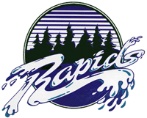 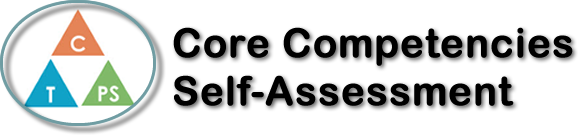 Name: Date:  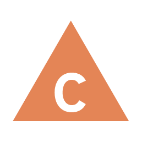 How does the artifact you selected demonstrate strengths & growth in the communication competency?In what ways might you further develop your communication competency?Self-ReflectionFor this project I used the Core Competency critical thinking the most. I used critical thinking when finding new ways to represent the elements on the Periodic Table. In order to rearrange them in a unique way I had to first study the original one. I studied the patterns and the organization of the Table as well as the patterns that could be created. There was critical thinking involved in making all the patterns and finding ways to fit them into our design. Another way I used critical thinking is when consulting with my group members and creating a design that involves and demonstrates all ideas. Although I used creative thinking when finding a “fresh” look to the Periodic Table I believe critical thinking helped me with the project more than the creative thinking. The table didn’t just have to be creative, but also had to be accurate and efficient. In this project I gained a better understanding of the Periodic Table by using my critical thinking skills.  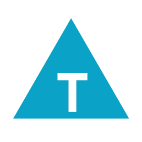 How does the artifact you selected demonstrate strengths & growth in the thinking competencies?In what ways might you further develop your thinking competencies?Self-ReflectionFor this project I used the Core Competency critical thinking the most. I used critical thinking when finding new ways to represent the elements on the Periodic Table. In order to rearrange them in a unique way I had to first study the original one. I studied the patterns and the organization of the Table as well as the patterns that could be created. There was critical thinking involved in making all the patterns and finding ways to fit them into our design. Another way I used critical thinking is when consulting with my group members and creating a design that involves and demonstrates all ideas. Although I used creative thinking when finding a “fresh” look to the Periodic Table I believe critical thinking helped me with the project more than the creative thinking. The table didn’t just have to be creative, but also had to be accurate and efficient. In this project I gained a better understanding of the Periodic Table by using my critical thinking skills.  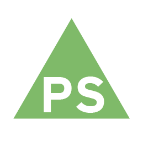 How does the artifact you selected demonstrate strengths & growth in the personal & social competencies?In what ways might you further develop your personal & social competencies?Self-ReflectionFor this project I used the Core Competency critical thinking the most. I used critical thinking when finding new ways to represent the elements on the Periodic Table. In order to rearrange them in a unique way I had to first study the original one. I studied the patterns and the organization of the Table as well as the patterns that could be created. There was critical thinking involved in making all the patterns and finding ways to fit them into our design. Another way I used critical thinking is when consulting with my group members and creating a design that involves and demonstrates all ideas. Although I used creative thinking when finding a “fresh” look to the Periodic Table I believe critical thinking helped me with the project more than the creative thinking. The table didn’t just have to be creative, but also had to be accurate and efficient. In this project I gained a better understanding of the Periodic Table by using my critical thinking skills.  